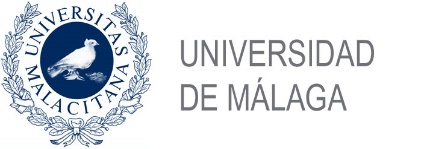                               Vicerrectorado de Internacionalización                                     Servicio de Relaciones InternacionalesANEXO l.· OFERTA DE PLAZAS, CONVOCATORIA PIMA 2019/2020RED IBEROAMERICANA DE INTERCAMBIO ACADÉMICO EN ESTUDIOS AMBIENTALES:Nº de Movilidades y Destino:Una plaza cuatrimestral para estudiar en la Universidad Nacional Santiago Antúnez de Mayolo (UNASAM), PerúUna plaza cuatrimestral para estudiar en la Universidad Federal de Bahía, BrasilUna plaza cuatrimestral para estudiar en la Escuela Superior Politécnica del Litoral, EcuadorCuadro explicativo: Ayuda económica, titulación y calendario                              Vicerrectorado de Internacionalización                                     Servicio de Relaciones InternacionalesRED  DE COOPERACIÓN  PARA  LA  MOVILIDAD  EN  EL  ÁMBITO   ECONÓMICONº de Movilidades y Destino:Tres plazas cuatrimestrales para estudiar en la Universidad Nacional de San Martín, Argentina Cuadro explicativo: Ayuda económica, titulación y calendario:Un/a alumno/a de la Universidad de MálagaA la UNASAM, PerúA la Universidad Federal de Bahia, BrasilA la Escuela Superior Politécnica del Litoral, EcuadorAyuda económica 450€x5meses= 2.250€        500€x5meses=2.500€        400€x5meses=2.000€       Ayuda económicabolsa de viaje = 550 €bolsa de viaje = 550 €bolsa de viaje = 550 €Ayuda económicaTotal 2.800 €Total 3.050€Total 2.550 €Titulación-  - Grado/Licenciado en Biología-  - Grado/Licenciatura en Biología-  - Grado/Licenciatura en BiologíaTitulación-  - Grado/Licenciado en Ciencias Ambientales-  - Grado/Licenciatura en Ciencias Ambientales-  - Grado/Licenciatura en Ciencias AmbientalesTitulaciónCalendario        Curso 2019/2020Curso 2019/2020Curso 2019/2020  3 alumnos/as UMA  A la Universidad Nacional de San Martín       Ayuda económica 500€x4meses=2.000€              Ayuda económicabolsa de viaje = 550 €       Ayuda económicaTotal 2.550 €           TitulaciónDoble Grado en Administración y Dirección de Empresas y Derecho Grado en Administración y Dirección de EmpresasGrado en EconomíaGrado en Finanzas y Contabilidad Doble Grado en Economía y Administración y Dirección de EmpresasGrado en Marketing e Investigación de MercadosGrado en Turismo           Titulación          CalendarioCurso 2019/2020